Zapoj pesmico in zapleši s pingvini.PLES PINGVINOV(Alenka Kolman)NA LEDENEM POLJU JUŽNEGA TEČAJA V ČRNO-BELIH SRAJCAH STO PINGVINOV RAJA. DVA KORAKA DESNO, ENEGA NAZAJ, COPA COP NA MESTU, V PRVI POLOŽAJ. DVA KORAKA LEVO, ENEGA NAPREJ, COPA COP NA MESTU, GNEČE JE PRECEJ. KO SO ČRNO-BELE SRAJCE PREPOTENE, SE PLESOČA DRUŽBA V OCEAN POŽENE. NAJMANJ STO PINGVINOV OB OBALI PLAVA, IN V PENEČEM MORJU HRBTE POZIBAVA. POVEZAVA DO PESMI: https://www.youtube.com/watch?v=xIHbNNcXC2U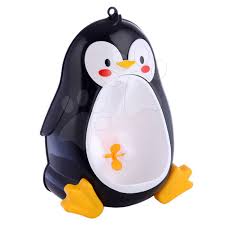 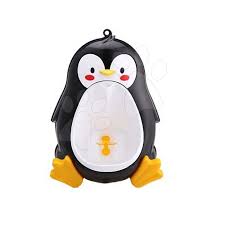 